        COMUNE DI VILLA COLLEMANDINA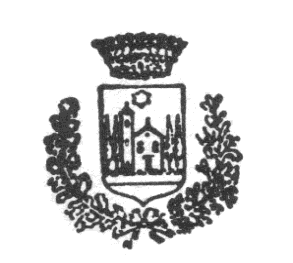          Provincia di Lucca                                                             L’UFFICIALE   D’ANAGRAFE Rende noto che Da mercoledì 2 maggio 2018, sarà  emessa la nuova Carta d’Identità Elettronica (CIE), la quale sostituirà gradualmente la carta d’identità cartacea che, salvo casi eccezionali previsti da apposite circolari ministeriali, non potrà più essere rilasciata.Le carte di identità già emesse restano comunque valide fino alla loro naturale scadenza e, pertanto, il nuovo documento potrà essere richiesto soltanto a partire dal centoottantesimo giorno precedente tale scadenza.Il costo della  CIE è di  euro 22,21;Il tempo stimato per il rilascio di ogni CIE è di circa 15 minuti.  Il cittadino dovrà presentarsi personalmente presso lo sportello dell’Ufficio anagrafe munito di:carta d’identità in scadenzadi una fotografia formato tessera recentedella tessera sanitaria.Il nuovo sistema prevede  che   l’ufficio anagrafe  acquisisca dal cittadino ed inserisca nel sistema informativo le impronte digitali, la firma e la foto. Sarà l’Istituto Poligrafico e Zecca dello Stato  a produrre il documento di identità e a spedirlo entro sei giorni lavorativi all’indirizzo indicato dal cittadino. In alternativa sarà possibile farsi spedire il documento in Comune, dove potrà essere ritirato appena disponibile.Per il rilascio della nuova CIE è obbligatoria l’acquisizione delle impronte digitali per i cittadini di età pari o superiore ad anni 12.Tenuto conto che non sarà più possibile rilasciare il documento contestualmente alla richiesta, raccomandiamo ai cittadini di rivolgersi all’Ufficio anagrafe in anticipo rispetto alla data di scadenza dell’attuale carta d’identità (non prima, comunque, di 180 giorni dalla naturale scadenza).Villa Collemandina li  16.04.2018                                                                               L’Ufficiale d’Anagrafe                                                                                  Lunardi Giuseppe